Зарегистрировано в Минюсте России 2 февраля 2015 г. N 35837МИНИСТЕРСТВО ОБРАЗОВАНИЯ И НАУКИ РОССИЙСКОЙ ФЕДЕРАЦИИПРИКАЗот 5 декабря 2014 г. N 1547ОБ УТВЕРЖДЕНИИ ПОКАЗАТЕЛЕЙ,ХАРАКТЕРИЗУЮЩИХ ОБЩИЕ КРИТЕРИИ ОЦЕНКИ КАЧЕСТВАОБРАЗОВАТЕЛЬНОЙ ДЕЯТЕЛЬНОСТИ ОРГАНИЗАЦИЙ, ОСУЩЕСТВЛЯЮЩИХОБРАЗОВАТЕЛЬНУЮ ДЕЯТЕЛЬНОСТЬВ соответствии с частью 5 статьи 95.2 Федерального закона от 29 декабря 2012 г. N 273-ФЗ "Об образовании в Российской Федерации" (Собрание законодательства Российской Федерации, 2012, N 53, ст. 7598; 2013, N 19, ст. 2326, N 23, ст. 2878, N 27, ст. 3462, N 30, ст. 4036, N 48, ст. 6165; 2014, N 6, ст. 562, ст. 566, N 19, ст. 2289, N 22, ст. 2769, N 23, ст. 2933, N 26, ст. 3388, N 30, ст. 4257, N 30, ст. 4263) приказываю:Утвердить прилагаемые показатели, характеризующие общие критерии оценки качества образовательной деятельности организаций, осуществляющих образовательную деятельность.МинистрД.В.ЛИВАНОВПриложениеУтвержденыприказом Министерства образованияи науки Российской Федерацииот 5 декабря 2014 г. N 1547ПОКАЗАТЕЛИ,ХАРАКТЕРИЗУЮЩИЕ ОБЩИЕ КРИТЕРИИ ОЦЕНКИ КАЧЕСТВАОБРАЗОВАТЕЛЬНОЙ ДЕЯТЕЛЬНОСТИ ОРГАНИЗАЦИЙ, ОСУЩЕСТВЛЯЮЩИХОБРАЗОВАТЕЛЬНУЮ ДЕЯТЕЛЬНОСТЬ--------------------------------<*> Общие критерии оценки качества образовательной деятельности организаций, осуществляющих образовательную деятельность, предусмотрены частью 4 статьи 95.2 Федерального закона от 29 декабря 2012 г. N 273-ФЗ "Об образовании в Российской Федерации" (Собрание законодательства Российской Федерации, 2012, N 53, ст. 7598; 2013, N 19, ст. 2326, N 23, ст. 2878, N 27, ст. 3462, N 30, ст. 4036, N 48, ст. 6165; 2014, N 6, ст. 562, ст. 566, N 19, ст. 2289, N 22, ст. 2769, N 23, ст. 2933, N 26, ст. 3388, N 30, ст. 4257, N 30, ст. 4263).<**> Показатель применяется с учетом особенностей осуществляемой образовательной деятельности организации.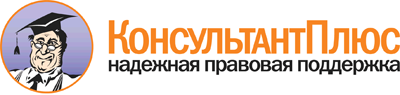  Приказ Минобрнауки России от 05.12.2014 N 1547
"Об утверждении показателей, характеризующих общие критерии оценки качества образовательной деятельности организаций, осуществляющих образовательную деятельность"
(Зарегистрировано в Минюсте России 02.02.2015 N 35837) Документ предоставлен КонсультантПлюс

www.consultant.ru 

Дата сохранения: 25.11.2016 
 N п/пПоказателиЕдиница измерения (значение показателя)I.Показатели, характеризующие общий критерий оценки качества образовательной деятельности организаций, осуществляющих образовательную деятельность, касающийся открытости и доступности информации об организациях, осуществляющих образовательную деятельность <*>Показатели, характеризующие общий критерий оценки качества образовательной деятельности организаций, осуществляющих образовательную деятельность, касающийся открытости и доступности информации об организациях, осуществляющих образовательную деятельность <*>1.1.Полнота и актуальность информации об организации, осуществляющей образовательную деятельность (далее - организация), и ее деятельности, размещенной на официальном сайте организации в информационно-телекоммуникационной сети "Интернет" (далее - сеть Интернет) (для государственных (муниципальных) организаций - информации, размещенной в том числе на официальном сайте в сети Интернет www.bus.gov.ru)Баллы (от 0 до 10)1.2.Наличие на официальном сайте организации в сети Интернет сведений о педагогических работниках организацииБаллы (от 0 до 10)1.3.Доступность взаимодействия с получателями образовательных услуг по телефону, по электронной почте, с помощью электронных сервисов, предоставляемых на официальном сайте организации в сети Интернет, в том числе наличие возможности внесения предложений, направленных на улучшение работы организацииБаллы (от 0 до 10)1.4.Доступность сведений о ходе рассмотрения обращений граждан, поступивших в организацию от получателей образовательных услуг (по телефону, по электронной почте, с помощью электронных сервисов, доступных на официальном сайте организации)Баллы (от 0 до 10)II.Показатели, характеризующие общий критерий оценки качества образовательной деятельности организаций, осуществляющих образовательную деятельность, касающийся комфортности условий, в которых осуществляется образовательная деятельность <*>Показатели, характеризующие общий критерий оценки качества образовательной деятельности организаций, осуществляющих образовательную деятельность, касающийся комфортности условий, в которых осуществляется образовательная деятельность <*>2.1.Материально-техническое и информационное обеспечение организации <**>Баллы (от 0 до 10)2.2.Наличие необходимых условий для охраны и укрепления здоровья, организации питания обучающихся <**>Баллы (от 0 до 10)2.3.Условия для индивидуальной работы с обучающимися <**>Баллы (от 0 до 10)2.4.Наличие дополнительных образовательных программ <**>Баллы (от 0 до 10)2.5.Наличие возможности развития творческих способностей и интересов обучающихся, включая их участие в конкурсах и олимпиадах (в том числе во всероссийских и международных), выставках, смотрах, физкультурных мероприятиях, спортивных мероприятиях, в том числе в официальных спортивных соревнованиях, и других массовых мероприятиях <**>Баллы (от 0 до 10)2.6.Наличие возможности оказания психолого-педагогической, медицинской и социальной помощи обучающимся <**>Баллы (от 0 до 10)2.7.Наличие условий организации обучения и воспитания обучающихся с ограниченными возможностями здоровья и инвалидов <**>Баллы (от 0 до 10)III.Показатели, характеризующие общий критерий оценки качества образовательной деятельности организаций, осуществляющих образовательную деятельность, касающийся доброжелательности, вежливости, компетентности работников <*>Показатели, характеризующие общий критерий оценки качества образовательной деятельности организаций, осуществляющих образовательную деятельность, касающийся доброжелательности, вежливости, компетентности работников <*>3.1.Доля получателей образовательных услуг, положительно оценивающих доброжелательность и вежливость работников организации от общего числа опрошенных получателей образовательных услугПроценты (от 0 до 100)3.2.Доля получателей образовательных услуг, удовлетворенных компетентностью работников организации, от общего числа опрошенных получателей образовательных услугПроценты (от 0 до 100)IV.Показатели, характеризующие общий критерий оценки качества образовательной деятельности организаций, осуществляющих образовательную деятельность, касающиеся удовлетворенности качеством образовательной деятельности организаций <*>Показатели, характеризующие общий критерий оценки качества образовательной деятельности организаций, осуществляющих образовательную деятельность, касающиеся удовлетворенности качеством образовательной деятельности организаций <*>4.1.Доля получателей образовательных услуг, удовлетворенных материально-техническим обеспечением организации, от общего числа опрошенных получателей образовательных услугПроценты (от 0 до 100)4.2.Доля получателей образовательных услуг, удовлетворенных качеством предоставляемых образовательных услуг, от общего числа опрошенных получателей образовательных услугПроценты (от 0 до 100)4.3.Доля получателей образовательных услуг, которые готовы рекомендовать организацию родственникам и знакомым, от общего числа опрошенных получателей образовательных услугПроценты (от 0 до 100)